Międzyświetlicowy konkurs plastyczny„Wiosenna pobudka w przyrodzie”Kochani!Wiosna tuż, tuż… Dni stają się coraz dłuższe, słonko coraz śmielej przygrzewa,                   a w przyrodzie rozbrzmiewa śpiew ptaków i pojawiają się pierwsze kwiaty zwiastujące nową porę roku. Z tej okazji zapraszam Was do wzięcia udziału                                 w konkursie plastycznym p.t „Wiosenna pobudka w przyrodzie” .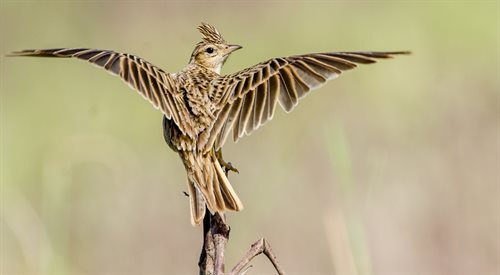 Regulamin konkursu: Organizator konkursu: 	Świetlica szkolna w Szkole Podstawowej nr 1 im. Janusza Korczaka                                     w Komornikach.Adresaci konkursu:	uczniowie klas  I – III uczęszczający do świetlicy szkolnej. Cele konkursu: zachęcanie dzieci do bycia świadomym obserwatorem świata przyrody wczesną wiosną; 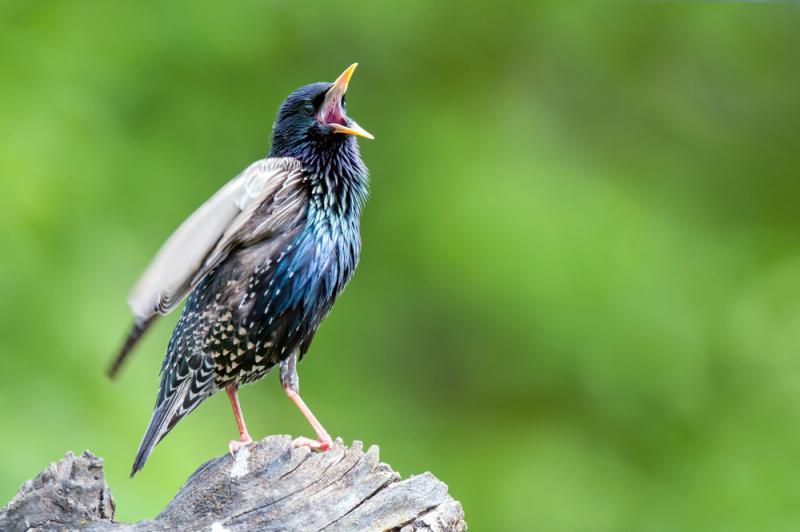 zwrócenie uwagi na gatunki roślin i ptaków pojawiających się w przyrodzie                   w marcu;zapoznanie się z konkretnymi nazwami roślin i ptaków występujących                             w przyrodzie w tym okresie;rozwijanie talentów plastycznych; wymiana doświadczeń międzyświetlicowych na terenie gminy Komorniki.Format i technika wykonania pracy: 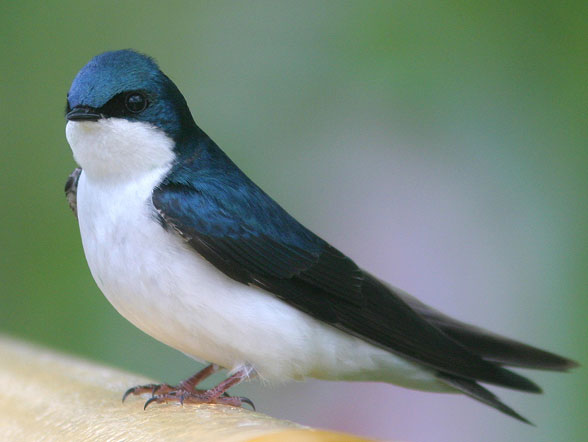 format A3 lub A4; praca płaska, wykonana w dowolnej technice plastycznej przedstawiająca konkretnego ptaka lub roślinę pojawiającą się w przyrodzie z początkiem wiosny.Warunki uczestnictwa: każda praca powinna zawierać metryczkę: imię i nazwisko autora pracy, wiek, klasę, nazwę szkoły oraz imię i nazwisko nauczyciela prowadzącego wydrukowaną na komputerze;praca powinna zawierać dokładną nazwę ptaka lub rośliny wydrukowaną na komputerze i umieszczoną w dolnym, lewym rogu „strony głównej” pracy;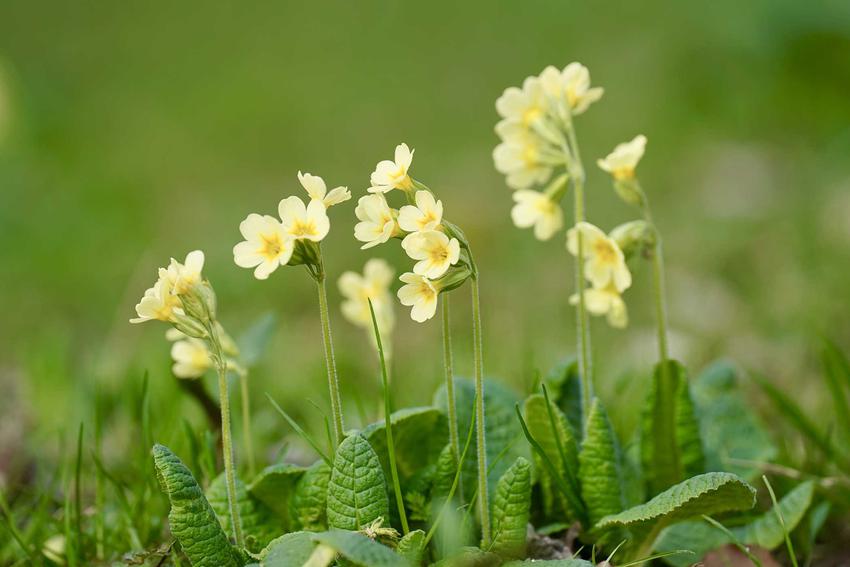 przystąpienie przez ucznia do konkursu jest jednoznaczne ze zgodą rodzica/opiekuna prawnego na udział dziecka w nim oraz umieszczenie pracy wraz z podaniem imienia, nazwiska, klasy, szkoły do której uczeń uczęszcza na stronie internetowej organizatora konkursu – zgodę należy wydrukować                       i podpisaną dołączyć do pracy;każda praca powinna być wykonana samodzielnie i estetycznie.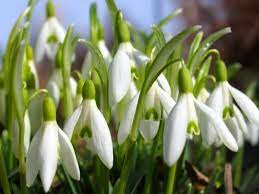 Czas trwania konkursu: 24.02. – 16.03.2022 r.  prace należy dostarczyć do dnia 16.03.2022 r. (środa) osobiście lub pocztą na adres: Szkoła Podstawowa nr 1 im. Janusza Korczaka, ul. Staszica 25, 62-052 Komorniki                              z dopiskiem „Konkurs międzyświetlicowy – Danuta Rozbicka”;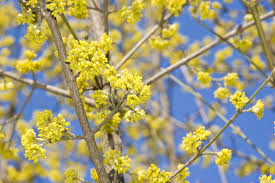 rozstrzygnięcie i ogłoszenie wyników konkursu nastąpi 21.03.2022 roku (poniedziałek) na stronie internetowej szkoły. Nagrody i dyplomy zostaną laureatom dostarczone do szkół osobiście;w razie jakichkolwiek pytań lub wątpliwości dotyczących regulaminu konkursu proszę o kontakt pod numerem telefonu 505-832-293 – Danuta Rozbicka organizatorka konkursu. Zgoda na uczestnictwo dzieckaw międzyświetlicowym konkursie plastycznym „Wiosenna pobudka w przyrodzie”.Wyrażam zgodę na udział córki/syna ………………………………………………………………………………………….                                                                                   (imię i nazwisko dziecka)w międzyświetlicowym konkursie plastycznym „Wiosenna pobudka w przyrodzie” organizowanym przez Szkołę Podstawową nr 1 im. Janusza Korczaka w Komornikach, po uprzednim zapoznaniu się z regulaminem konkursu, dostępnym na stronie internetowej organizatora konkursu – zakładka „strona główna”. ……………………………….                                                          ………………………………………………………………….. (data, miejscowość)                                                               (podpis rodzica/opiekuna prawnego)